TOUCANSJAGUARSCAPYBARASMACAWSTAMARINS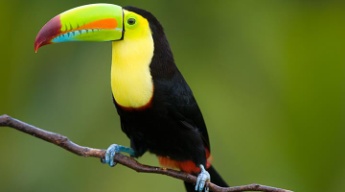 EllaSamAbigailJacobSophiaFreddie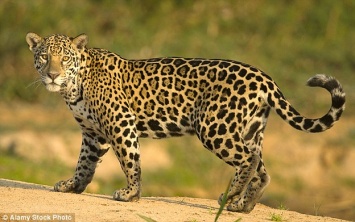 TjayMaddyBetsyBella GeorgeAlfie RJosh W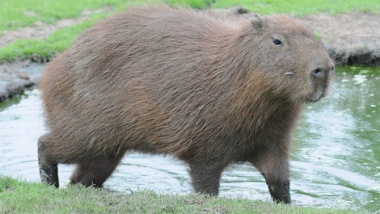 MiaChloeSonnySophiaBen P Ben S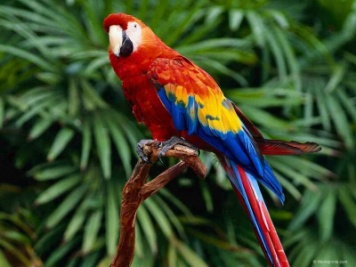 StanleyNicoleCarlaAlfie MEllieAdam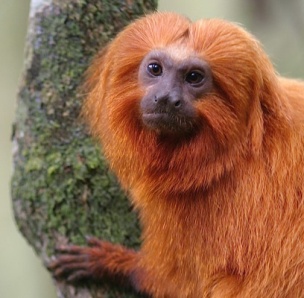 GraceJosh CJosh HElla-RoseRoseTheo